1.Tävlingsperioder.Omgång			Vecka	Arrangör utses avFöreningsomgång	48Krets/Zonomgång	52Distriksomgång	2	Respektive distriktRegionstävling		4/2-17	Respektive RegionRiksfinalen		11-12/3	hålls i SörabyUttagningstävlingarFörenings-, krets/zon- och distriktsvisa uttagningstävlingar enligt respektive förenings/distrikts bestämmelser. Om skytt som kvalificerat sig till distriktsfinalen inte har möjlighet att delta för t.ex. annan tävling vid skyttegymnasium är det upp till respektive distrikt att bevilja om denna tävling skall få räknas. För att sådan tävling skall få räknas skall följande uppfyllas:tävlingen skall genomföras med av distriktet godkänd tävlingsledareresultaten skall redovisas tillsammans med övriga resultat vid distriktsfinalenelev vid skyttegymnasium som medges skjuta distriktsfinalen i enlighet med ovan skall visa intyg att resp. distrikt godkänt detta innan aktuell tävlingen.  Obs! Resultaten skall från omgång 3 tolkas med decimal.Från omgång 3 går de fem bästa i varje klass vidare till omgång 4.Från omgång 4 går de fem bästa i samtliga klasser vidare till riksfinalen. Därutöver kommer tävlingsledningen för Skyttiaden att fylla upp varje klass till 28 skyttar. Till riksfinalen går även skyttar med samma decimalresultat som skytt nummer 28.I klass 11 går 56 skyttar till riksfinalen: 28 skyttar enligt ovan och 28 skyttar kommer att lottas ut föreningsvis bland dom föreningar som har rapporterat in enligt länken till skyttiaden, därefter får föreningen själv utse skytten/skyttarna. Skyttarnas namn skall rapporteras till arrangören för riksfinalen senast den 10/2-2017.Vid förfall för ordinarie deltagare får reserv sättas in. Detta gäller distrikt-, region- och riksfinalen.RapporteringFörenings- och krets/zontävlingarna rapporteras till respektive distrikt. Distriktsfinalerna rapporteras till respektive regionfinalers arrangörer samt tävlingsledaren. Regionfinalerna rapporteras till tävlingsledaren. Fr.o.m. distriktstävlingen finns resultaten på Sv. Skyttesportförbundets hemsida.Skyttarna i klass LSi 11 skall stå i bokstavsordning i resultatlistanOBS! All rapportering ska ske direkt efter avslutad tävling med komplett resultatlista till Skyttiadens tävlingsledning på mail:    skyttiaden@marksskyttecenter.seSamtliga föreningar skall rapportera in sitt deltagarantal i dom olika klasserna direkt efter att föreningsomgången är klar, dock senast 20/1-2017. Det är utifrån det här skyttarna i klass LSi 11 lottas till riksfinalen.  Rapportlänk är följande: http://goo.gl/ZAwVpNKlassindelningKlassindelning enligt regelboken Nationellt skytte 2016-06-28:LSi 11    Sittande med stöd.  OBS: jacka är inte tillåtet. Vi hartillåtelse att under detta år ha med klass LSi 11 om intejacka användes och att resultaten publicerasi bokstavsordning. (född 2004 eller 2005)LSi 13	Sittande med stöd. Skytt får dubbelstarta.L 13 	Stående. ( Ny klass) Skytt får dubbelstarta.LSi 15 	Sittande med stöd. Skytt får dubbelstarta.L 15	Stående. Skytt får dubbelstarta.L 17 	Stående.  L 21	Stående. Skytt som fyller 21-25 år 2016Skottantal och skjuttider.Obegränsat antal provskott före första tävlingsskottet. Vid förenings- och krets/zontävlingar minst 20 i övrigt 40 tävlingsskott.Skjuttid sittande: 20 skott 30 min och 40 skott 45 min.Skjuttid stående: 20 skott 35 min och 40 skott 60 min. Skjuttiden för 20 resp. 40 skott inkluderar valfritt antal provskottStöd.Stöd får inte vara fastsatt i vapnet eller vara av s.k. klykmodell, eller ges en fördjupning med hjälp av remmar, tejp eller liknande. Vid tävling skall stöd och pall/stol av enhetlig typ tillhandahållas av arrangören. Godkänt stöd får regleras i höjd med underläggsskivor vilka arrangören skall tillhandahålla. Egna godkända stöd får användas. I inbjudan skall anges vilken typ av stöd som arrangören tillhandahåller. Bordsskivor kläs med matta av lämpligt slag för att förhindra halkning.Lösa armbågsskydd får användas.Skjutjacka.Skjutjacka är inte tillåten i  klass LSi 11 ( se klassindelning skyttiaden).Medhjälpare.Vid distrikts-, region- och riksfinal är medhjälpare tillåten i samband med provskotten för samtliga sittande skyttar. Behöver tävlande hjälp under tävlingen med laddning och/eller tavelbyte så måste ett önskemål om detta göras till tävlingsledningen eller skjutledaren, som beslutar om hjälp av neutral part skall tillåtas. Dock utan att störa övriga skyttar.Särskiljning.Särskiljning sker, vid lika decimalpoäng, om medaljerna och kvalificering till nästa omgång.Särskiljningens ordning är: grundomgång med decimal, flest antal innertior (>=10,2), högst resultat i sista tioskottsserien, näst sista osv, därefter särskjutning. Där särskiljning ej är möjlig särskiljs således skyttarna genom särskjutning.Särskjutningen skall ske enligt följande för sittande: ett skott i taget, tid per skott 30 sekunderSärskjutningen skall ske enligt följande för stående: serier om 3 skott med öppen markering efter varje skott. Vid lika resultat skjuts ny serie till särskiljning sker. Tid per skott 1 minut.Skytt som skjuter sin tävling på annan plats (gäller enbart distriktstävlingen), avsäger sig rätten till särskjutning och placeras i resultatlistan efter skyttar som skjuter på officiell plats.Tävlingslicens.Tävlingslicens krävs, från och med krets-/zonomgång, av skyttar som under året fyller lägst 15 år.Regiontävlingen.Tävlingen bör skjutas på elektroniska tavlor.10.Riksfinalen.Riksfinalen avslutas med en final om 10 skott med decimalräkning, för de fem bästa i varje klass samt skyttar med lika decimalresultat som skytt nummer 5.Obegränsat antal provskott under 6 minuter före finalen. Därefter följer en 5-skottsserie under en tid av 5 minuter, följt av 5 skott som skjuts skott för skott, tid per skott 30 sek för sittande och 1 min för ståendeskyttar. För de 5 sista skotten sker öppen markering efter varje skott.Resultaten från grundomgången tas med till finalen.Finalerna skjuts på elektroniska tavlor.11.Särskjutning i Riksfinalen om medaljerna.Särskjutningen i riksfinalen sker i serier om 3 skott med öppen markering efter varje skott. Tid per skott: 30 sek för sittande och 1 min för ståendeskyttar. OBS: inga provskott.12.Skyttiadens 30-krona.Från omgång 2 har arrangören rätt att ta ut en avgift som ej överstiger 100kr för att täcka diverse utgifter.För 2016/2017 års tävling tas 30 kr/start ut för omgång 3 och 4, skall redovisas till Skyttiaden centralt på bg 5700-7791. Glöm ej att märka med distriktet/regionens namn.För riksfinalen tas en avgift om 100 kr/start ut. Avgiften ska betalas på plats till arrangören i Söraby (kontant i samband med vapenkontrollen).13.Priser.Dekaler tillhandahålls av er distriktsansvarige. Ingen kostnad i år.Diplom för de olika omgångarna finns att hämta i pdf -form på Sv Skyttesportförbundets hemsida (www.skyttesport.se/gevär) under Skyttiaden.Omgång 1 Föreningstävling: Skyttiadenmärke 30 mm i guld, silver och brons till 1:a, 2:a och 3:e pristagarna i varje klass. Märkena kostar 15: - och beställs av er distriktsansvarige.Omgång 2 Krets-/Zontävling: Skyttiadenmärke 30 mm i guld, silver och brons samt diplom enligt varje arrangörs bestämmelser. Märkena kostar 15: -. Märken tillhandahålls av er distriktsansvarige.Omgång 3 och 4 Distrikts- och Regiontävling: Medaljer till alla som går vidare till nästa tävling, 1 guld, 1 silver och resterande 3 brons, samt de tre efterföljande (plats 6-8) skyttarna diplom. Medaljerna kostar 30: - och tillhandahålls av er distriktsansvarige.Omgång 5 Riksfinal: Medaljer och hederspriser till finalisterna. Diplom till övriga skyttar.Beställning av dekaler, pins och medaljer görs av distriktsansvariga via www.marksskyttecenter.se Beställningen faktureras av Marks skyttecenter i efterhand. Det är inte möjligt att returnera det som beställts.Beställning kan göras från den 20/10 2016 och leverans sker fortlöpande med posten från den 10/11.  Ni som har regionsfinalerna beställ även dessa medaljer samtidigt.14.Sponsorer.Norma, Sportec AB, GESAB och Monard sponsrar priser till Skyttiadens deltagare och föreningsledare. För att vara aktuell för dessa priser ska redovisning av antal starter m.m ske av föreningarna via länk http://goo.gl/ZAwVpN   Redovisning ska ske senast 20/1-2017.15.Övrigt.Regler i övrigt enligt gällande regelbok i Nationellt skytte 2016-06-28.16.Tävlingsledning.Tävlingsledare: Lars Henning, Alfhildsväg 5, 511 58 Kinna, 0320-12492,Mobil 070-640 04 41 E-Post skyttiaden@marksskyttecenter.seSvSF:	Patrik Hjortskull, Movägen 132, 360 42 BRAÅS, Tel. 0474-311 39, Mobil 070-629 80 49E-post: patrik.hjortskull@skyttesport.seAdjungerad:Sten Lennartson, Äppleknäppsvägen 16, 461 58 TROLLHÄTTAN,Tel. 0520-319 51, Mobil 070-216 02 80E-post: lennartson@telia.comSponsorer 2016-2017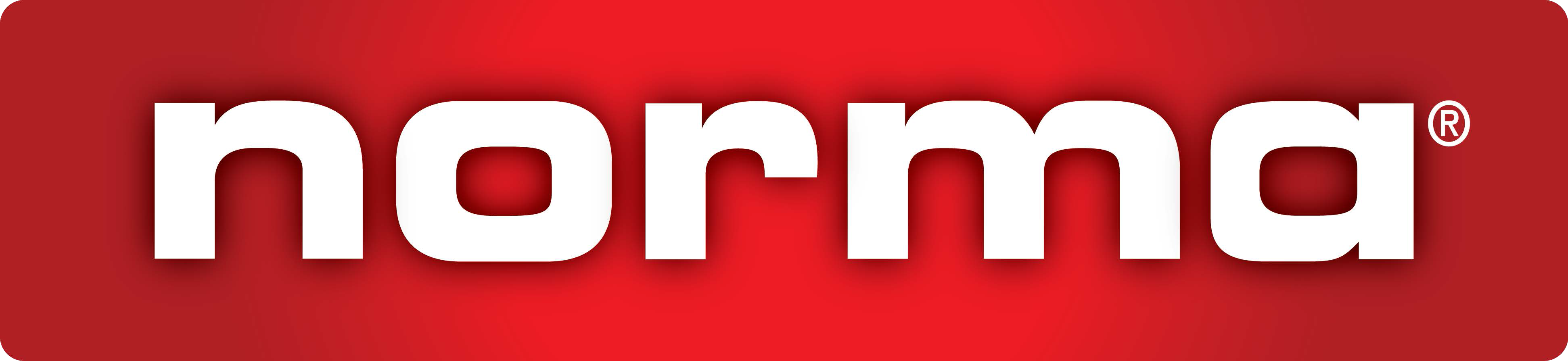 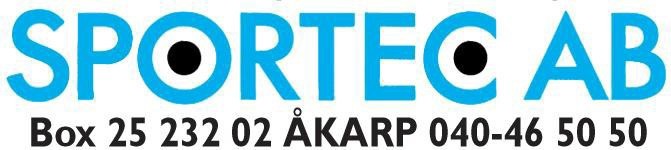 RekryteringsprisPremierar de föreningar som har flest antal starter totalt i samtliga klasser.Priserna kommer att delas ut vid Skyttiadens riksfinal till respektive distriktsansvariga.Priser:1:a  pris Presentkort på 3000: - 2:a pris Presentkort på 2000:-3:e pris Presentkort på 1 000: -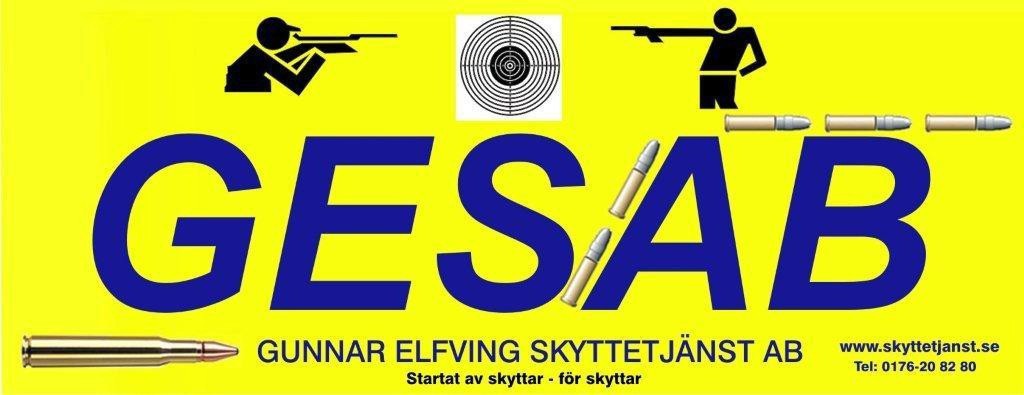 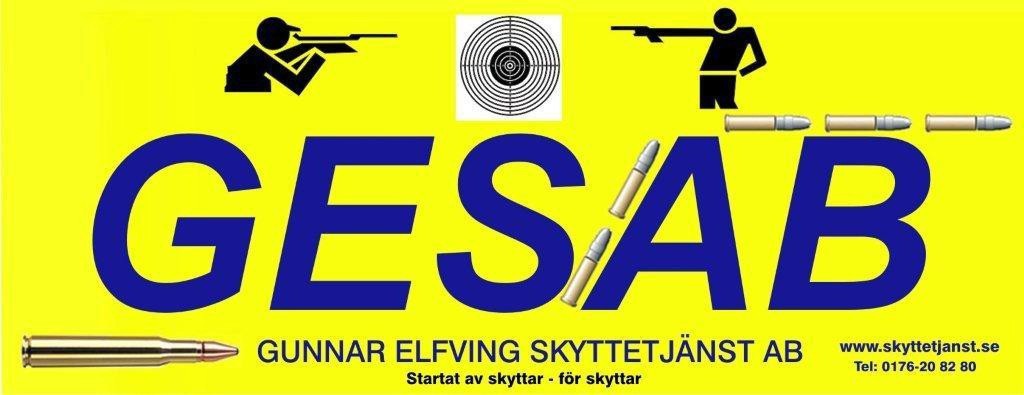 Premierar föreningsledare i de föreningar som har flest antal starter totalt i samtliga klasser. De tre föreningar som har tilldelats Sportecs rekryteringspris kan ej delta i detta pris. Priserna kommer att delas ut vid Skyttiadens riksfinal till respektive distriktsansvariga.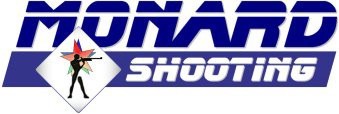 FöreningssprisEtt pris per klass, som lottas ut bland föreningarna. Först sker lottning bland distrikten och därefter bland föreningarna. Därefter får föreningen i sin tur lotta ut priset inom föreningen.Lottning m.m. sker vid Riksfinalen i Söraby        Adresslista distriktsansvariga        Adresslista distriktsansvariga        Adresslista distriktsansvariga        Adresslista distriktsansvariga        Adresslista distriktsansvariga        Adresslista distriktsansvarigammDistriktKontakt PersonAdressPa nr.Pa adressTelMobilE-postE-postBlekingeMats FagerströmGärdesvägen 1137030Rödeby0455-481560708-481567mats.fagerström@euromail.semats.fagerström@euromail.seDalarnaMonica BergfeldtIdebäck 23878290Malungmonica.bergfeldt@hotmail.commonica.bergfeldt@hotmail.comGotlandHåkan PetterssonAkebäck Hägdarve 11362192Visby0498-217931070-2544660hp113@telia.comhp113@telia.comGävleborgRalf IvarssonBlyssvägen 1682830Edsbyn0706-343370ralf.Ivarsson@helsingenet.comralf.Ivarsson@helsingenet.comHallandFredrik NilssonKristianstadsvägen 3931275Våxtorp0706-422813f.nilsson.sydhalland@gmail.comf.nilsson.sydhalland@gmail.comJämtland/Härje.Håkan NybergHögst 17283002Mattmar0702-043159hakan.nyberg@jamtskytt.sehakan.nyberg@jamtskytt.seNorrbottenAnita StridssonFjällnäsgränd 18B98239Gällivare0706-170209evanita48@hotmail.comevanita48@hotmail.comSkåneHåkan ChristenssonOdenplan 3223535Vellinge0733-420872hakan.christensson@gmail.comhakan.christensson@gmail.comSmålandRune AnderssonBergsgatan 1F59331Västervik0490-347980703-962693enur@home.seenur@home.seStockholmJan-Erik BuckardKungsvägen 4819570Rosersberg0703-535363janne.buckard@telia.comjanne.buckard@telia.comSödermanlandPeter EkströmHällebergavägen 2263519Eskilstuna016-240750706-573307skytteforbund.sodermanlands@telia.comskytteforbund.sodermanlands@telia.comUpplandCecillia RunarssonBrita Skötsners Gård 974234Östhammar0768-407487cecillia_runarsson@hotmail.comcecillia_runarsson@hotmail.comVästebottenBo HägglundPloggränd 592231Vindeln0933-614550703-417242byggochmurartjanst@telia.combyggochmurartjanst@telia.comVästergötlandMikael SvenssonFurulundsvägen 15B52432Herrljunga0513-+125960705-951796vssf.gevar@gmail.comvssf.gevar@gmail.comVästmanlandRickard LindforsPer Matsväg 1573790Fagersta0223-541770768-712828rick.linfors@gmail.comrick.linfors@gmail.comVästenorrlandStefan HanssonRaholmsvägen 21586551Ankarsvik0706-437239hakan.magnusson@live.comhakan.magnusson@live.comVästsvenskaPeter AnderssonHalvorsvägen 12846142Trollhättan0709-206617peteande07@bredband.netpeteande07@bredband.netVärmlandMikael GustafssonLekvattnet 5168591Torsby0703-366849gmg@telia.comgmg@telia.comÖrebroLars HedbergDammshöjden 1271293Hällefors0591-170700702-889100familjen.dammshojden£telia.comfamiljen.dammshojden£telia.comÖstergötlandRoland BergBorgmästargatan 2A59138Motala0763-198202roland.berg148@gmail.comroland.berg148@gmail.com